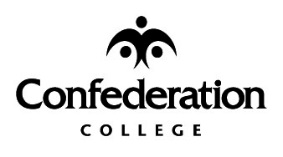 Thunder Bay CampusJoint Health & Safety CommitteeDate:December 17, 2021Thunder Bay CampusJoint Health & Safety CommitteeMeeting #:32Present:M. Rozic, A. Veneruzzo, L.Prystanski, J. Kantola, M.Scarcello, J.Conrad, M.Dorval, M.Bunn, C.Grenke, T.Wright, T.MangatalRegrets:   R. Gould, J. Pohjolainen, J.Willcott, S.Robinson, T.Post. M.Scarcello left at 2:27 pm, T.Wright attended at 2:15 pm, T.Mangatal attended at 2:10 pmM. Rozic, A. Veneruzzo, L.Prystanski, J. Kantola, M.Scarcello, J.Conrad, M.Dorval, M.Bunn, C.Grenke, T.Wright, T.MangatalRegrets:   R. Gould, J. Pohjolainen, J.Willcott, S.Robinson, T.Post. M.Scarcello left at 2:27 pm, T.Wright attended at 2:15 pm, T.Mangatal attended at 2:10 pmNext Meeting:March 2022ItemDescriptionAction ByTime Line1Review and Approval of December 17, 2021, AgendaReviewed no additionsQuorum not met, no approvals2Review & Approval of September 27, 2021, DRAFT MinutesDeferredMinutes not reviewed as quorum was not met2aWelcome to TroyWelcome to Troy MangatalHe will be taking over the management position from Chris Paci3Business Arising3aConstruction Update – M.DorvalSmoking Shelters Lecture Theatre Smoking Shelters 1 shelter at McIntyre North entrance2 shelters at Shuniah outside Balmoral entranceWill include green roof that will be planted come spring Lecture TheatreSupply chain issues are still taking place with regards to acoustic materials and wall panelsDelays may push opening past February 2022Roofing Projects – still underwaySupply chain issues being encountered as wellSibley Hall over the NEW area hopefully will be completed before ChristmasPowerhouse, Rumours, food labs area roofs are under waySibley Hall, NEW Renovations Complete except for meeting rooms and resource centreSome issues with glass meeting room. This room has a glass barn door. The door shattered on staff member and client. There were no injuries other than some small abrasionsContractor is bringing in engineer to inspect system and determine safety3bCOVID-19 – M.RozicJanuary Entrance/Exit Door Set UpMOL VisitJanuary 2022 Entrance/Exit Door Set UpStarting January 2022, the Golf Links entrance will reopen. Public Safety has hired 5 student screeners and hopes to hire a few more. These student screeners will work with security officers to screen all staff and students who enter the building(s)The Golf Links entrance will be open 7:30 am – 5:00 pm for staff & students only. The Balmoral entrance will remain open as well. Building hours – staff and students can enter the building until 9:00 pm and be on campus until 11:00 pm. Ministry of Labour (MOL) Visit MOL officers attended the Thunder Bay campus and were made aware of vaccination requirements the day before. Upon arrival officers refused to provide proof of vaccination and/or identification. After some back and forth with security officers and our Public Safety supervisor, the officers provided identification and were allowed access to campus. They toured Ryan Hall and various common areas and were impressed with the safety measures we have put in place. No orders were issued. The report is posted on all JHSC boards and the webpage.Looking to see if the parking lot lighting can remain on after 11:00 pm. If someone is leaving campus at 11:00 pm, the parking lot lighting will be off. Mike to check with Robin in Facilities to see about extending their shut off time.JHSC committeeJ.Willcott4Standing Items4aHeath, Safety & Environment UpdateAir Quality & Moisture Testing in Paterson LibraryThe College contracted Stantec Engineering for an air quality assessment of the Paterson LibraryA variety of testing was completed, and results are still pending. Lead testing at ACE to take place January 17, 2022 and at 6 month intervals. 4bTraining UpdateDesignated First Aiders TrainingNVCI – Verbal Intervention TrainingFirst Aid training occurred for the first time since Covid-19 started8 staff were recertified If your training will soon expire, connect with Mike for upcoming recertification datesNVCI, verbal intervention trainingDue to Covid, being offered as a shorter course, included descalation techniquesMike Rozic is certified to offer training8 employees have been trained The College will offer the training to front line staff and gauge interest There is a hybrid version of this course which includes in class and online sessions.  It amounts to a one-day course. 4cExternal InspectionsESA ReportDeferredNo ESA reports since last meeting4dWorkplace Injuries ReportDeferred4eWorkplace Inspections ReportStatus for 2020/2021 yearReminder to inspectors that December inspections are due soonOnly a few days left to ensure inspections are completed on timeMike Rozic5New Business5aH&S Boards, Eye Wash, Extinguishers, etc.Eye Wash StationsOur plumber, Silvio, is conducting monthly inspections If you encounter stations not working, contact Mike RozicExtinguishersInspected on monthly basisIf you encounter extinguishers that have not been inspected, contact Mike RozicSanitizer StationsLet Mike know if any around campus need to be filled5bFirst Aid/Bandaid StationsPlease let Mike know if the band aid station in your area requires attention5cStudent Hires for ScreeningInterviewed 12 students for hiring to assist with screeningDue to restrictions staying in place for January, we will still utilize student screeners5d Transportation of Dangerous Goods – M.BunnMinistry requirement that only someone trained in the Transportation of Dangers Goods can sign for shipments/deliveries. Much time and effort has gone into ensuring we have staff trained in the TDGThe College will send messaging to our various departments regarding these requirements. 5eSpecial AnnouncementMichael Dorval has announced his retirement, set for late March 2022 5fElectionsWith M.Dorval’s upcoming retirement, we will need to hold elections for a co-hair position. Mike will send out an email to the group and will set up a voting processNo volunteers presented during the meeting. 5gChristmas Appreciation Draw$10 - Jouni$10 - Alyssa6Next Meeting – March 20227Adjournment2:48 pm 